          R O M Â N I A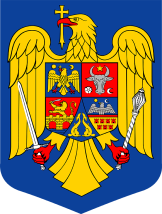 MINISTERUL AFACERILOR INTERNEINSTITUŢIA PREFECTULUI – JUDEŢUL GIURGIUS I T U A Ţ I  Aplăților efectuate în data de 13 DECEMBRIE 2022CAP. 61.01 ORDINE PUBLICĂ ȘI SIGURANȚĂ NAȚIONALĂ          R O M Â N I AMINISTERUL AFACERILOR INTERNEINSTITUŢIA PREFECTULUI – JUDEŢUL GIURGIUS I T U A Ţ I  Aplăților efectuate în data de 21 DECEMBRIE 2022CAP. 61.01 ORDINE PUBLICĂ ȘI SIGURANȚĂ NAȚIONALĂ            R O M Â N I AMINISTERUL AFACERILOR INTERNEINSTITUŢIA PREFECTULUI – JUDEŢUL GIURGIUS I T U A Ţ I  Aplăților efectuate în data de 22 DECEMBRIE 2022CAP. 61.01 ORDINE PUBLICĂ ȘI SIGURANȚĂ NAȚIONALĂ          R O M Â N I AMINISTERUL AFACERILOR INTERNEINSTITUŢIA PREFECTULUI – JUDEŢUL GIURGIUS I T U A Ţ I  Aplăților efectuate în data de 28 DECEMBRIE 2022CAP. 61.01 ORDINE PUBLICĂ ȘI SIGURANȚĂ NAȚIONALĂ         R O M Â N I AMINISTERUL AFACERILOR INTERNEINSTITUŢIA PREFECTULUI – JUDEŢUL GIURGIU     S I T U A Ţ I  Aplăților efectuate în data de 20 DECEMBRIE 2022CAP. 61.01 ORDINE PUBLICĂ ȘI SIGURANȚĂ NAȚIONALĂ          R O M Â N I AMINISTERUL AFACERILOR INTERNEINSTITUŢIA PREFECTULUI – JUDEŢUL GIURGIU     S I T U A Ţ I  Aplăților efectuate în data de 21 DECEMBRIE 2022CAP. 61.01 ORDINE PUBLICĂ ȘI SIGURANȚĂ NAȚIONALĂ          R O M Â N I AMINISTERUL AFACERILOR INTERNEINSTITUŢIA PREFECTULUI – JUDEŢUL GIURGIU     S I T U A Ţ I  Aplăților efectuate în data de 22 DECEMBRIE 2022CAP. 61.01 ORDINE PUBLICĂ ȘI SIGURANȚĂ NAȚIONALĂ          R O M Â N I AMINISTERUL AFACERILOR INTERNEINSTITUŢIA PREFECTULUI – JUDEŢUL GIURGIU     S I T U A Ţ I  Aplăților efectuate în data de 27 DECEMBRIE 2022CAP. 61.01 ORDINE PUBLICĂ ȘI SIGURANȚĂ NAȚIONALĂ          R O M Â N I AMINISTERUL AFACERILOR INTERNEINSTITUŢIA PREFECTULUI – JUDEŢUL GIURGIU     S I T U A Ţ I  Aplăților efectuate în data de 28 DECEMBRIE 2022CAP. 61.01 ORDINE PUBLICĂ ȘI SIGURANȚĂ NAȚIONALĂDenumire indicatorSuma plătităExplicațiiCHELTUIELI DE PERSONAL86076,00Salarii de bază1008,00Indemnizație de conducere3803,00Sporuri pentru condiții de muncăOre suplimentare12904,00Alte drepturi salariale20686,00Norma de hrană7609,00Uniformă si echipamentTransport2397,00ChirieIndemnizație instalare2233,00Contribuție asiguratorie de muncă5328,00Vouchere de vacanțăTotal cheltuieli de personal142044,00BUNURI ŞI SERVICIITotal bunuri și serviciiDESPAGUBIRI CIVILEDespăgubiri civileDenumire indicatorSuma plătităExplicațiiCHELTUIELI DE PERSONALSalarii de bazăIndemnizație de conducereSporuri pentru condiții de muncăOre suplimentareAlte drepturi salarialeNorma de hranăUniformă si echipamentTransport4803,00Transport COChirieIndemnizație instalareContribuție asiguratorie de muncăVouchere de vacanțăTotal cheltuieli de personal4803,00BUNURI ŞI SERVICIITotal bunuri și serviciiDESPAGUBIRI CIVILEDespăgubiri civileDenumire indicatorSuma plătităExplicațiiCHELTUIELI DE PERSONALSalarii de bazăIndemnizație de conducereSporuri pentru condiții de muncăOre suplimentareAlte drepturi salarialeNorma de hranăUniformă si echipamentTransport719,00Transport COChirieIndemnizație instalareContribuție asiguratorie de muncăVouchere de vacanțăTotal cheltuieli de personal719,00BUNURI ŞI SERVICIITotal bunuri și serviciiDESPAGUBIRI CIVILEDespăgubiri civileDenumire indicatorSuma plătităExplicațiiCHELTUIELI DE PERSONALSalarii de bazăIndemnizație de conducereSporuri pentru condiții de muncăOre suplimentareAlte drepturi salarialeNorma de hranăUniformă si echipamentTransportTransport COChirie871,00Indemnizație instalareContribuție asiguratorie de muncăVouchere de vacanțăTotal cheltuieli de personal871,00BUNURI ŞI SERVICIITotal bunuri și serviciiDESPAGUBIRI CIVILEDespăgubiri civileDenumire indicatorSuma plătităExplicațiiCHELTUIELI DE PERSONALTotal cheltuieli de personalBUNURI ŞI SERVICII1948,16Furnituri de birou999,96Materiale pentru curățenie4688,06Încălzit, iluminat și forță motrică48,23Apă, canal și salubritate260,04Carburant și lubrefianțiPiese schimb11,08Poștă, telecomunicații, radio, tv, internet1102,71Materiale și prestări de servicii cu caracter funcțional7944,03Alte bunuri și servicii pentru întreținere și funcționareReparații curenteDeplasări, detașări, transferăriCărți, publicații și materiale documentare7390,00Bunuri de natura obiectelor de inventarConsultanță și expertizăPregătire profesionalăProtecția munciiCheltuieli judiciare și extrajudiciareReclamă și publicitate898,04Prime de asigurare non viațăProtocol și reprezentareAlte cheltuieli bunuri și serviciiTotal bunuri și servicii25290,31DESPĂGUBIRI CIVILEDespăgubiri civileDenumire indicatorSuma plătităExplicațiiCHELTUIELI DE PERSONALTotal cheltuieli de personalBUNURI ŞI SERVICIIFurnituri de birouMateriale pentru curățenieÎncălzit, iluminat și forță motrică163,99Apă, canal și salubritate495,30Carburant și lubrefianțiPiese schimbPoștă, telecomunicații, radio, tv, internetMateriale și prestări de servicii cu caracter funcționalAlte bunuri și servicii pentru întreținere și funcționareReparații curenteDeplasări, detașări, transferăriCărți, publicații și materiale documentareBunuri de natura obiectelor de inventarConsultanță și expertizăPregătire profesionalăProtecția munciiCheltuieli judiciare și extrajudiciareReclamă și publicitatePrime de asigurare non viațăProtocol și reprezentareAlte cheltuieli bunuri și serviciiTotal bunuri și servicii659,29DESPĂGUBIRI CIVILEDespăgubiri civileDenumire indicatorSuma plătităExplicațiiCHELTUIELI DE PERSONALTotal cheltuieli de personalBUNURI ŞI SERVICIIFurnituri de birouMateriale pentru curățenie1283,65Încălzit, iluminat și forță motricăApă, canal și salubritateCarburant și lubrefianțiPiese schimbPoștă, telecomunicații, radio, tv, internetMateriale și prestări de servicii cu caracter funcționalAlte bunuri și servicii pentru întreținere și funcționareReparații curenteDeplasări, detașări, transferăriCărți, publicații și materiale documentareBunuri de natura obiectelor de inventarConsultanță și expertizăPregătire profesionalăProtecția munciiCheltuieli judiciare și extrajudiciareReclamă și publicitatePrime de asigurare non viațăProtocol și reprezentareAlte cheltuieli bunuri și serviciiTotal bunuri și servicii1283,65DESPĂGUBIRI CIVILEDespăgubiri civileDenumire indicatorSuma plătităExplicațiiCHELTUIELI DE PERSONALTotal cheltuieli de personalBUNURI ŞI SERVICIIFurnituri de birouMateriale pentru curățenie3161,26Încălzit, iluminat și forță motricăApă, canal și salubritateCarburant și lubrefianțiPiese schimbPoștă, telecomunicații, radio, tv, internetMateriale și prestări de servicii cu caracter funcționalAlte bunuri și servicii pentru întreținere și funcționareReparații curenteDeplasări, detașări, transferăriCărți, publicații și materiale documentare2490,00Bunuri de natura obiectelor de inventarConsultanță și expertizăPregătire profesionalăProtecția munciiCheltuieli judiciare și extrajudiciareReclamă și publicitatePrime de asigurare non viațăProtocol și reprezentareAlte cheltuieli bunuri și serviciiTotal bunuri și servicii5651,26DESPĂGUBIRI CIVILEDespăgubiri civileDenumire indicatorSuma plătităExplicațiiCHELTUIELI DE PERSONALTotal cheltuieli de personalBUNURI ŞI SERVICIIFurnituri de birouMateriale pentru curățenie14095,75Încălzit, iluminat și forță motricăApă, canal și salubritateCarburant și lubrefianțiPiese schimbPoștă, telecomunicații, radio, tv, internetMateriale și prestări de servicii cu caracter funcționalAlte bunuri și servicii pentru întreținere și funcționareReparații curenteDeplasări, detașări, transferăriCărți, publicații și materiale documentareBunuri de natura obiectelor de inventarConsultanță și expertizăPregătire profesionalăProtecția munciiCheltuieli judiciare și extrajudiciareReclamă și publicitatePrime de asigurare non viațăProtocol și reprezentareAlte cheltuieli bunuri și serviciiTotal bunuri și servicii14095,75DESPĂGUBIRI CIVILEDespăgubiri civile